EEA and Norway Grants Fund for Regional Cooperation PROJECT DESCRIPTION 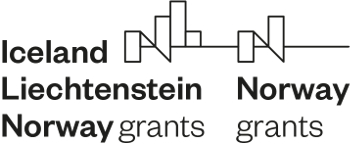 EEA and Norway Grants Fund for Regional Cooperation Common Challenges – Shared Solutions PROJECT DESCRIPTION Project Index No.: 2018-1-0659 Project title : TBFVnet: surveillance and research on tick-borne flaviviruses (TBFV) Lead partner : Veterinary Research Institute Fund operated by 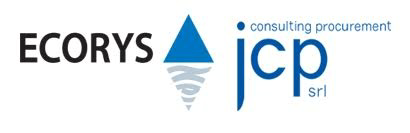 Page 1/53 EEA and Norway Grants Fund for Regional Cooperation PROJECT DESCRIPTION SECTION 1 - Project overview 1.1 General Information 1.2 Project summary Please update the project summary. Provide a short description of your project idea with focus on goals and expected results. Make sure this section is well edited and presents your project in the most accurate and concise form. Make sure the following elements are covered: the priority sector(s) and programme area(s) you are addressing in your project relevance of project proposal in relation to the objective, principles and priorities of the call the expected change your project will make to the current situation the direct target groups and the end beneficiaries of the project the transnational added value of the project the expected sustainability of the project beyond the end of the funding period TBFVnet identifies tick-borne flaviviruses (TBFVs) as a research, health and social priority requiring a multidisciplinary and cross-border approach in the target Region (areas of interest of the Fund). TBFVs include a large number of human and animal pathogens causing severe disease. Tick-borne encephalitis virus (TBEV), Powassan virus (POWV) and Louping-ill virus (LIV) cause encephalitis, while Omsk hemorrhagic fever virus (OHFV) is hemorrhagic. TBEV is considered the most relevant arbovirus in Central and Eastern Europe and in Russia, with about 13.000 estimated human cases annually. Over the last decade there has been a 300% increase in the number of TBE cases in Europe, and TBEV is currently spreading in France, Sweden, Norway and Italy. This expansion poses an increased risk for the population and for the workers engaged in outdoor activities. Among the patients that experience neuroinvasive TBEV infection, approximately 25–40% of the survivors suffer from long lasting neurological sequelae. There are currently no antivirals for the treatment of TBFV infections and a prophylactic vaccine is available only for TBEV. Moreover, the biology of the virus as well as the mechanisms of pathogenicity remain poorly understood and Page 2/53 EEA and Norway Grants Fund for Regional Cooperation PROJECT DESCRIPTION there are no common surveillance and diagnosis strategies to monitor the spread and risk of exposure. TBFVnet aims at creating a network of associated laboratories at two levels: as core alliance between partners willing to share common tools and protocols; and, subsequently, to  transfer best practices to neighboring countries. A joint research platform to investigate the biology and pathogenesis of TBFV disease and to study novel antivirals and prophylactic immunity will complement the action. It is expected that the integration of research and surveillance will create positive synergies for both fields. Direct target groups are PPs staff and young researchers that will benefit from collaborative basic research, development of innovative tools and bio-markers, exchange visits to Expertise partners. Planned activities will lead to a stable cross-border network able to tackle TBFV disease at all levels through reliable and comparable data, and will contribute, in the long term, to the definition of a forecast tool for geographical distribution of TBFV. Public health and veterinary institutions, biotech companies and the population at large, will benefit from knowledge advancement and unlocked R&I potential. The partnership brings specific expertise: the Lead Partner, based in the Czech Republic, at the heart of the endemic area in Central Europe, has a long-standing interest in TBEV pathogenesis and antivirals discovery; Slovakia deals with TBEV research and isolation as well as with the characterization of wild viral strains. Both partners are engaged in national surveillance programs and collaborate with diagnostic laboratories. As highly pathogenic strains of TBEV, as well as other TBFVs such as OHFV, originate from Russia representing a threat to Europe, the Chumakov Institute in Moscow has been strategically included. Expertise partners at the Northern borders complement the consortium: Norway having a wide knowledge of surveillance of TBFVs and LIV; Sweden is specialized in the molecular biology of TBEV infection. The ICGEB, an intergovernmental organization, will provide expertise in TBEV biology and diagnosis available at its labs in Trieste, at the Southern border of the endemic area in Western Europe, and an umbrella of institutional contacts in other ICGEB Members of the target Region. The network will be promoted as relevant forum for the exchange of data and research methods also after project completion. Specific dissemination tools and events will be organized during and after the project to reach out to potential end beneficiaries and encourage uptake of project results. Cost-effective in-house solutions produced will remain with the PPs and reduce public costs for surveillance. Page 3/53 EEA and Norway Grants Fund for Regional Cooperation 
PROJECT DESCRIPTION SECTION 2 - Partners Page 4/53 EEA and Norway Grants Fund for Regional Cooperation PROJECT DESCRIPTION Page 5/53 EEA and Norway Grants Fund for Regional Cooperation PROJECT DESCRIPTION Page 6/53 EEA and Norway Grants Fund for Regional Cooperation PROJECT DESCRIPTION Page 7/53 EEA and Norway Grants Fund for Regional Cooperation 
PROJECT DESCRIPTION SECTION 3 - Project description 3.1 Project objectives and expected outcomes Project objective What is the problem that the project is going to address? What are the needs of the target group(s) (end beneficiaries)? What is the project’s objective and how does it link to the Fund’s objective, principles and priorities, as outlined in the call for proposals? The objective of TBFVnet is to establish a stable cross-country network that will provide innovative approaches for surveillance and research on tick-borne flaviviruses, including TBEV, the most prevalent flavivirus in Central Europe. TBFVs include many pathogens causing severe human diseases, ranging from mild fever to encephalitis and hemorrhagic fever. TBFVs are endemic in the Region and, due to climate change, are rapidly expanding posing an increasing infectious threat in all Europe. The management of such diseases requires a high degree of transnational cooperation in different sectors: healthcare, research, veterinary and the environment. Focusing on Priority 1, PPs will pool and complement their specific expertise by sharing and comparing data collected in different areas, exchanging knowledge and techniques, defining new research methods, thus improving their research performance and generating new solutions to the analysis and management of this major challenge. TBFVnet specific aims and beneficiaries: -to establish common tools and protocols for the diagnosis and surveillance of TBFVs - public health, veterinary centers -to investigate the molecular correlates of pathogenesis of TBFVs - research community, ESRs -to develop new antivirals - scientists/pharma industry -to expand an international alliance to tackle TBFVs - PPs, the Region Project outcomes Outcomes indicators Outcome name	Indicators	Unit of measurement	Baseline value	Baseline year	Target values Page 8/53 EEA and Norway Grants Fund for Regional Cooperation PROJECT DESCRIPTION Project outputs Please give a general description of your project outputs, then define the specific outputs contributing to project outcomes It is expected that the realization of joint research studies on TBFVs surveillance and the definition of a common framework to investigate TBFVs will contribute to enhance the performance of partnering research institutions. Indeed, all PPs will benefit from data exchanges, collaborative research and comparative studies thus advancing the knowledge on TBFVs and increasing their internal expertise. Scientific meetings, reciprocal short visits and mobility of junior scientists will allow Beneficiary Partners to acquire new research techniques and increase multidisciplinary interaction. The formal establishment of a Regional TBFVnet through a dedicated website, annual conferences, joint publications and other Page 9/53 EEA and Norway Grants Fund for Regional Cooperation PROJECT DESCRIPTION dissemination activities targeting the PPs and other institutions in neighboring countries, will further contribute to enhance the research capacity on TBFVs and to expand cooperation between the Donor and Beneficiary States on this common challenge. Page 10/53 EEA and Norway Grants Fund for Regional Cooperation PROJECT DESCRIPTION What is the project’s approach/method in addressing the challenges of the chosen support area(s)? Please make sure to address the chosen support area or areas if the project concerns more than one. Describe the approach in detail and include references to the research/good practice/experiences it rests on. Include information on how to reach and work with the target group(s) and other stakeholders. Research within TBFVnet is at the clinical and veterinary level, with joint studies addressing viral pathogenicity. Sharing and integration of protocols and tools among PPs will be critical to uniform research results among different laboratories. Short-term staff exchange between partners will be also instrumental to forge the next generation of scientists in this  specific multidisciplinary approach. Integration of surveillance data, definition of sentinel animals, development of careful mapping of disease prevalence on the territory and integration with climate change data provides the basis to predict seasonal risk areas in advance. Similarly, definition of markers of TBEV-induced encephalitis and development of antivirals are the prerequisites for the management of the complications of infection. TBFVnet approach includes joint research and capacity building in virus diagnostic and surveillance including the collection of direct whole-genome sequences of wild TBFVs to establish a shared bio-bank of molecular clones, the investigation of the host antiviral response to TBFVs infection in the different animal and human host, the investigation of the mechanism of TBFV pathogenicity in vitro and in vivo, the discovery of new antivirals and vaccines. A training component will be implemented through workshops and short-term mobility schemes for junior staff to Expertise partners and other PPs laboratories, based on research needs. Dissemination and outreach activities will be implemented both within TBFVnet partners and in neighboring endemic countries. These approaches will contribute to the establishment of a platform for the development of antivirals for TBFV diseases and to the development of molecular and serological Page 11/53 EEA and Norway Grants Fund for Regional Cooperation PROJECT DESCRIPTION diagnostic tools developed by the partners to provide shared in-house tools for TBFVs infection surveillance and management thus enhancing the research performance and capacity of the involved PPs. Furthermore, joint collaborative research will contribute to pave the way to the elaboration of web-based forecasting tool that could, in the future, take advantage of the input of surveillance data from the Partners and associated laboratories to predict seasonal geographical distribution and risk of exposure. 3.2 Project relevance What are the European challenges to be addressed by the project? Place your project within the context described in the call. Relate it to the challenges in the countries participating in the project. Please refer to relevant research/statistics/facts to support your text.  TBFVnet is in line with the EEA and Norway Grants challenge of strengthening bilateral relations with 15 EU countries and reduce economic and social disparities in the EEA. It focuses on Priority 1 by enhancing research-based knowledge development in the specific field of tick borne diseases, including finding in-house detection tools that will reduce the costs for public health institutions. TBFVnet will capitalize on the results of previous bilateral collaborations among PPs and with other potential beneficiaries in the Region. In the period 2012-2016, in the EU and in the EEA 12,500 cases of tick-borne encephalitis were observed: 2522 in Czech Republic, 638 in Slovakia, 1180 in Sweden and 47 in Norway 47 (Beauté et al. Eurosurveillance 2018). TBFVnet is aligned with the Europe2020 Strategy for smart, sustainable and inclusive growth and with the EU cohesion policy objective of strengthening research, technological development and innovation. It is in line with H2020 Societal Challenge 1 “Health, demographic change and wellbeing” (and to a minor, yet relevant extent SC2 on food security and agriculture). TBFVnet has also the potential to contribute to the work of EIP AGRI and EIP on Active Healthy Ageing. TBFVnet will contribute to the Danube Region Strategy, in particular to priority area 7 "To develop the Knowledge Society (research, education and ICT)", and its targets of enhancing academic mobility and increasing the annual output of co-publications in the region. It will also contribute to the EU Strategy for the Baltic Sea Region in particular to create a dynamic environment for research and innovation by promoting dialogue and effective cooperation in Northern and Central Europe. Overall, the initiative has the potential to highly impact the R&I capacities of EU countries and the cooperation intra-EEA and among beneficiary countries. In the long term, it will contribute to improving public health care and coordination of surveillance systems. Project partners may cooperate in one of two ways: 1. Regional cross-border cooperation between eligible countries (regional focus) 2. Transnational cooperation between eligible countries Please explain why the project goals cannot be efficiently reached acting only on a national/regional/local level and/or describe what benefits the project partners/target groups/project area will gain in taking a transnational or regional cross-border approach. For projects with an expertise partner from a Donor State, please explain how the project will contribute to Page 12/53 EEA and Norway Grants Fund for Regional Cooperation PROJECT DESCRIPTION strengthening the relations between the Donor State and the other countries in the project consortium.  TBFVs infections are expanding East-West and to Northern and Southern Europe with a patched distribution that depends on the diffusion of the vector and of the animal reservoirs. A high seasonal variability has been observed making forecasts difficult without a constant and capillary surveillance. TBFVs are mainly tackled at the national/local level and more cooperation among endemic regions is needed to better control and manage the prediction, transmission, detection, and treatment of these infections. Beneficiary partners are at the core of the endemic area, while Expertise partners, where TBFVs are also endemic, provide surveillance and research tools open to the network. The role of the ICGEB, besides its expertise in diagnostic and research, is instrumental to expand the activities of TBFVnet within its constituency overlapping with the target Region. PPs will be able to compare data from different areas, exchange knowledge and improve research capacity on this topic. TBFVnet will contribute to strengthening the relations between the Donor State Norway and the other countries, as they will collaborate in the joint definition of common strategies for TBFVs surveillance. In particular, NIPH will share its experience in ticks collection in relation with climate conditions, cultivation of virus and analysis of genetic variations within the TBEV genome and will host for short-term visits researchers from Beneficiary partners Czech Republic, Slovakia and Russia. TBFVnet is trans-national, involving regions of active expansion of TBFVs infections in Europe and large areas in Russia, historically endemic for TBFV, representing a reservoir of viral variants of increased pathogenicity, a potential new threat to Europe. Advanced contacts have been already established with Slovenia (xxxxxxxxxxxxxxx, University of Lubiana), Estonia (xxxxxxxxxxxxxxxx, University of Tartu) and Poland (xxxxxxxxxxxxxxxxxxxx University in Krakow), in view of expanding TBFVnet. What is the target group of your project? Please describe briefly what are your direct target groups and end beneficiaries? The consortium represents a wide spectrum of public institutions involved in the management of TBFV infections: veterinary (Czech Republic), healthcare (Norway) and research (Slovakia, Russia, Sweden, ICGEB). Direct beneficiaries are researchers and staff of partner institutes that will benefit from knowledge exchange, collaborative research and training of young scientists. Other target groups in countries of the PPs and in other countries of the Region, which will benefit from research advancement, are: Health care and veterinary institutions wishing to develop and implement in house cost-effective solutions for TBFV Disease management research centers involved in TBFVnet topics and available to share research tools and results Institutes wishing to develop and improve tools for TBFV surveillance Biotech companies working in the field of diagnostics for infectious diseases Governments of neighboring countries approached through the ICGEB Liaison Officers and affiliated research centers The population at large, particularly groups at risk of infection: outdoor workers; people engaging leisure outdoor activities and the elderly that are the major risk group for TBE Target groups	Description of the target groups	Target value Page 13/53 EEA and Norway Grants Fund for Regional Cooperation PROJECT DESCRIPTION 3.3 Sustainability and transferability of project outputs and results How will the project ensure that outputs and outcomes have a lasting effect beyond project duration? Describe concrete measures (including institutional structures, financial resources, etc.) taken during and after the project implementation to ensure and/or strengthen the sustainability of the project’s outputs and outcomes. Briefly explain how outputs will be further used once the project is finalised and, if relevant, explain who will be responsible and/or who will be 
the owner of the outputs Briefly explain how outputs will be further used once the project is finalised and, if relevant, explain who will be responsible and/or who will be the owner of the outputs. The surveillance and diagnosis tools are produced and validated within the network. The partner institutions and the laboratories associated through TBFVnet benefit from the availability of cost-effective in-house solutions that will last beyond the end of the project reducing public costs for surveillance. On the other hand, development of antivirals requires a high level of investment. Therefore, particular attention will be given to the identification and protection of inventions through filing of patents and a framework of IP policies and shared rights on inventions will be established to protect the inventors and the investment. Proper dissemination tools (project website, social media, etc.) and events (regional seminars, project events) will be organized during and after project implementation to reach out to potential end beneficiaries and encourage uptake of project results. One major expected output is to have several joint publications on relevant scientific journals such as the Journal of Virology or Plos Journals. Open access will be privileged in order to make research results available to the scientific community readily and beyond project duration. Page 14/53 EEA and Norway Grants Fund for Regional Cooperation PROJECT DESCRIPTION All PPs will promote TBFVnet in the Region through their networks. In particular, the ICGEB will promote TBFVnet in the Region beyond the end of the project through its communication channels and international institutional network. As well, ICGEB funding programmes open to Member States (fellowships, CRP grants, meetings and courses) will be promoted to provide additional funds for collaborative research and education on this topic. It is expected that PPs will continue collaboration after the project and increase participation of Beneficiary countries in European funding programmes (such as H2020/Horizon Europe and others) through joint grant applications. How will the project ensure that project results are applicable and replicable by other organisations/regions/countries outside of the current partnership? Describe to what extent it will be possible to transfer the project results to other organisations/regions/countries outside of the current partnership. The core activity of TBFVnet is to establish shared protocols and tools for comparable results in a wider geographic area. Therefore, the major expected output is that Partners within TBEVnet will produce highly comparable and reliable results. These results will be made available to similar institutions working on these topics through scientific publications and dissemination events. Already established contacts between Partners and fellow colleagues in Institutions in the Region will be reinforced to build an effective network. To this end, a survey will be implemented to map the relevant research groups and health/veterinary institutions in neighboring countries. A number of activities will be set up in order to expand the TBFVnet, such as project promotion, dissemination activities, presentation of best practices, activation of own networks by each partner and mapping of relevant institutions. In this framework, the ICGEB will be instrumental because the ICGEB constituency includes many countries in the Region that are targeted by the Fund: Bosnia and Herzegovina, Bulgaria, Croatia, Czech Republic, Greece, Hungary, Montenegro, Poland, Romania, Russia, Serbia, Slovakia, Slovenia, North Macedonia, Turkey and Ukraine. Through activation of its programmes, in particular through its Meeting and Courses Programme, targeted events could be supported in loco both to increase sharing of data and expertise, and to transfer the outputs of TBFVnet to relevant stakeholders and the lay public. The ICGEB could also activate specific Collaborative Research Grants open to research groups in the Fund Region that are working on TBFVnet topics, in the form of CRPs ICGEB/EEA & Norway GFRC initiatives co-sponsored through TBFVnet. 3.4 Risk assessment What risks are relevant for the project? What actions will be taken to minimise their impact? Page 15/53 EEA and Norway Grants Fund for Regional Cooperation PROJECT DESCRIPTION Page 16/53 EEA and Norway Grants Fund for Regional Cooperation PROJECT DESCRIPTION Page 17/53 EEA and Norway Grants Fund for Regional Cooperation PROJECT DESCRIPTION SECTION 4 - Planned work packages WP 1 How will the management on the strategic and operational level be carried out in the project? What will be the structure, responsibilities and procedures for the day-to-day management and co-ordination? What will the internal communication within the partnership look like? What will be the reporting and evaluation procedures? How will the risk and quality management be ensured? Indicate whether it is foreseen to outsource certain project management tasks. The Lead Partner will be responsible for the financial and technical management of the project and for liaising with the Fund Operator. A Project Manager (PM) and a Financial Manager (FM) will be in charge of the daily management of the project and will ensure proper partnership coordination, and compliance with contractual obligations in terms of implementation, visibility, reporting and funds distribution among partners. All Project Partners will contribute to a smooth and efficient implementation and reporting by timely providing the necessary information and documentations to the LP. Project management will be carried out at two levels: at PPs level - each partner will ensure appropriate effort by technical, admin and communication staff; and, at the partnership level, through regular communication among PPs and the setting up of a Project Steering Committee (PSC). The PSC will be composed by at least one representative for each PP, and will periodically consults to ensure appropriate guidance and monitoring of activities progression against the work plan and timetable. A project kick-off meeting will be held within M3 at the Lead Partner premises. Other project meetings will be organized on a six-month basis and hosted in turn by each PP or by conference call. To ensure quality management and risks prevention/remediation, the PM will circulate in advance internal reports as a basis for discussion. In addition, the PM will facilitate regular exchange of information with all PPs and will monitor the realization of planned activities through regular contacts with the Responsible Partner for each WP. An internal mid-project evaluation report against the project results framework will be also prepared at the end of Y 2/beginning of Y3. Activities Please indicate activities within this WP. Attribute the start and end dates and responsible project partner to each activity. Please remember the partner shall be responsible for both implementation of the activity and its costs. Add as many rows as you need. Page 18/53 EEA and Norway Grants Fund for Regional Cooperation PROJECT DESCRIPTION WP 2 What can communications do to help reach the outcomes of the project? What are the goals of the communication activities? (i.e. arise awareness, increase knowledge, influence attitude, change behaviour…). What kind of strategy and related approaches and/or innovative tactics will be used to reach these goals? What are the target groups of the communication tasks? Please refer to the minimum requirements on effective communication and dissemination of results in the projects described in the Call for Proposals – Full Proposal Phase document under chapter “Communication and Visibility Measures“. Communication will be key for reaching out the project outcomes. While emphasizing the added value of tackling TBFVs at the transnational level, WP specific goals are to: (i)  facilitate information flows among PPs and WPs; (ii) disseminate project objectives and results, in particular knowledge advancement achieved within WP3 and WP4 to promote best practices in TBFVs surveillance and antiviral drug discovery; (iii) consolidate and expand the regional network on TBFVs. Page 19/53 EEA and Norway Grants Fund for Regional Cooperation PROJECT DESCRIPTION To ensure effective information and compliance with FO visibility guidelines, different communication measures and languages will be identified for each target group, i.e. leaflets, informative events, press coverage, scientific publications, conferences, etc. A dedicated website will contain the TVBFnet objectives, PPs profiles, updates on project progression through articles, photographs and other contents, and a protected area for PPs. A detailed Communication Plan will be prepared by month 3 and will include a Data Management plan and friendly guidelines for PPs staff, also focusing on the acknowledgement of the Donor and on public awareness on the project. Communication target groups vs communication actions: Researchers and other staff of PPs - internal communication, project meetings, project website (and intranet), biannual bulletins Scientific community - scientific publications, international conferences, regional seminars (as organised within WP3) Health, veterinary and research institutions and biotech companies, at national and regional level - project website, regional seminars, project events Lay public - project website, project events All PPs will devote specific resources to contribute to communication activities and will provide necessary contents related to their project activities. The ICGEB, that has extensive experience in outreach activities at the international level, will coordinate the WP in close contact with the LP. In particular, an Outreach Officer and the ICGEB postdoctoral researcher working on TBFVnet, supported by other internal and external resources as necessary, will ensure communication tasks are properly handled. As well, the LP will ensure the contribution of a Project and Communication Manager of VRI.  ICGEB will also exploit its own network of Member Countries to approach key laboratories in TBFVs research and surveillance in the area (Bosnia and Herzegovina, Bulgaria, Croatia, Hungary, Moldova, Montenegro, North Macedonia, Romania, Slovenia, Serbia, Turkey). Other non-ICGEB neighboring countries of interest for EEA Norway will be approached through scientific contacts (Albania, Belarus, Estonia, Greece, Latvia, Lithuania, Poland, Ukraine). Interested labs will be involved to share data, protocols and reagents, upon specific agreements with the TBFVnet. NIPH will contribute with its networks in Scandinavia and Europe. Activities Please indicate activities within this WP. Attribute the start and end dates and project partner to each activity. Please remember the partner shall be responsible for both implementation of the activity and its costs. Add as many rows as you need. Page 20/53 EEA and Norway Grants Fund for Regional Cooperation PROJECT DESCRIPTION WP 3 Page 21/53 EEA and Norway Grants Fund for Regional Cooperation PROJECT DESCRIPTION Please describe the work package.  What is the purpose of the work package? What are the target groups of the work package (if applicable)?What activities will be undertaken within the work package? How will activities undertaken in this work package contribute to the outputs and outcomes of the project? The aim of WP3 is to establish shared tools and protocols for the comparable diagnosis and surveillance of TBFV in animals and humans. Procedures to be implemented for TBFVs identification include molecular and serological techniques that are able to detect directly the pathogen or indirectly the immune response of the host. WP3 therefore foresees the implementation and dissemination of specific diagnostic assays to all countries involved through two complimentary activities coordinated by NIPH. Three regional seminars on diagnostics and surveillance will be organised to disseminate the tools validated at NIPH also to neiboughring countries at the regional level.   Development of serological tests. Partner ICGEB has developed a novel ELISA based on the recombinant TBFV NS1 antigen. This assay has been validated on clinical samples 
and showed a high sensitivity and specificity, allowing also the detection of vaccine brake-through cases that are a concern particularly for the elderly. ICGEB will make this test available to NIPH first, and then to all TBFVnet partners for the analysis of TBEV IgM/G. Practical training of one-week duration will be given at ICGEB to all PPs. This NS1 ELISA will be expanded to POWV, OHFV and LIV and tested in experimentally infected animals at CFSC to evaluate sensitivity and cross-reactivity. In addition, CFSC and ICGEB will exchange research material and one researcher from ICGEB will visit CFSC for a period of 1 month. Development of molecular tests. Sensitive and specific Real-Time PCR and Next Generation Sequencing techniques (NGS) for high viral load TBEV have been developed at NIPH.  A standardized protocol of RT-PCR will be implemented for TBEV and shared among partners thorough a written protocol with associated standards and controls developed at NIPH. A databank of TBFV sequences to be linked to the European Virus Archive (EVAg) will be prepared by VRI with the inputs from CFSC, SAS and NIPH. New sets of primers 
and probes for RT PCR of TBFV will be tested at NIPH. A pipeline for direct sequencing of viral samples will be implemented at NIPH and used to detect TBFV isolates from the field collected in 2 joint seasonal expeditions from NIPH and CFSC. These sequences will be further added to the databank. Serological and molecular tests will be validated using human samples adhering stricktly to the ethical regulation of the partners' countries and health institutions. Outcomes and Outputs Please select the outcomes and outputs to which this work package will contribute. Page 22/53 EEA and Norway Grants Fund for Regional Cooperation PROJECT DESCRIPTION Outputs and Activities For each output, which will be produced in this work package, describe the activities needed to achieve it. Please indicate start and end dates and project partner to each activity. Please remember the Partner shall be responsible for both implementation of the activity and its costs. Page 23/53 EEA and Norway Grants Fund for Regional Cooperation PROJECT DESCRIPTION WP 4 Please describe the work package.  What is the purpose of the work package? What are the target groups of the work package (if applicable)?What activities will be undertaken within the work package? How will activities Page 24/53 EEA and Norway Grants Fund for Regional Cooperation PROJECT DESCRIPTION undertaken in this work package contribute to the outputs and outcomes of the project? The aim of WP4 is to provide a shared research framework to study TBFV pathogenesis in order to quickly respond to TBFV infections with the appropriate treatments. Molecular correlates of TBFV pathogenesis will be studied taking advantage of the expertise partners MIMS and ICGEB. Models of tick-borne transmission, infection and tissue tropism will be available at VRI, CFSC and SAS. WP4 therefore aims at the implementation of models of TBFV pathogenesis designed to test antiviral strategies. All in vivo studies will be conducted according to national and international ethical standards. Research on the pathogenesis of TBFVs. Models of TBEV pathogenesis in vivo have been developed by VRI, CFSC and SAS. These include tick-bite route of infection. Comparative studies of tissue invasion and viral spread using different strains of TBFV will be conducted applying the same protocols in different laboratories and sharing reagents. PPs will share information (through meetings and conference calls) about their respective models and define comparative studies to be then implemented by the junior scientists in their respective institutions. A junior scientist from VRI, SAS and CFSC will make shorter and longer visits in each other laboratory to confront protocols and reagents. Readout assays will include novel molecular tools and imaging technologies implemented by expertise partners MIMS and ICGEB. A junior scientist from CFSC will visit ICGEB for 2 months, while a junior scientist from VRI will visit MIMS three times for 2 months each. Research on drug discovery. Partners VRI and CFSC, as well as expertise partners ICGEB and MIMS, have a pipeline for drug discovery and neutralizing antibodies that will be tested in cross-laboratory experiments. This will be implemented by defining a common strategy of antiviral testing from in vitro to in vivo by constant interactions through conference calls and exchange of protocols and reagents between laboratories. A junior scientist from CFSC, ICGEB and MIMS will visit SAS (4 months) to test antiviral strategies in a model of tick-bite infection that has been uniquely established in this laboratory. A general scheme for data sharing and IP protection will be implemented by ICGEB. Outcomes and Outputs Please select the outcomes and outputs to which this work package will contribute. Outputs and Activities For each output, which will be produced in this work package, describe the activities needed to achieve it. Please indicate start and end dates and project partner to each activity. Please remember the Partner shall be responsible for both implementation of the activity and its costs. Page 25/53 EEA and Norway Grants Fund for Regional Cooperation PROJECT DESCRIPTION Page 26/53 EEA and Norway Grants Fund for Regional Cooperation PROJECT DESCRIPTION Page 27/53 EEA and Norway Grants Fund for Regional Cooperation PROJECT DESCRIPTION SECTION 5 - Project budget 5.1 Detailed Project Budget Page 28/53 EEA and Norway Grants Fund for Regional Cooperation PROJECT DESCRIPTION Page 29/53 EEA and Norway Grants Fund for Regional Cooperation PROJECT DESCRIPTION Page 30/53 EEA and Norway Grants Fund for Regional Cooperation PROJECT DESCRIPTION Page 31/53 EEA and Norway Grants Fund for Regional Cooperation PROJECT DESCRIPTION Page 32/53 EEA and Norway Grants Fund for Regional Cooperation PROJECT DESCRIPTION Page 33/53 EEA and Norway Grants Fund for Regional Cooperation PROJECT DESCRIPTION Page 34/53 EEA and Norway Grants Fund for Regional Cooperation PROJECT DESCRIPTION Page 35/53 EEA and Norway Grants Fund for Regional Cooperation PROJECT DESCRIPTION Page 36/53 EEA and Norway Grants Fund for Regional Cooperation PROJECT DESCRIPTION Page 37/53 EEA and Norway Grants Fund for Regional Cooperation PROJECT DESCRIPTION Page 38/53 EEA and Norway Grants Fund for Regional Cooperation PROJECT DESCRIPTION Page 39/53 EEA and Norway Grants Fund for Regional Cooperation PROJECT DESCRIPTION 5.2 Overview table WP/Output/Activity Page 40/53 EEA and Norway Grants Fund for Regional Cooperation PROJECT DESCRIPTION Page 41/53 EEA and Norway Grants Fund for Regional Cooperation PROJECT DESCRIPTION Page 42/53 EEA and Norway Grants Fund for Regional Cooperation PROJECT DESCRIPTION Page 43/53 EEA and Norway Grants Fund for Regional Cooperation PROJECT DESCRIPTION Page 44/53 EEA and Norway Grants Fund for Regional Cooperation PROJECT DESCRIPTION Page 45/53 EEA and Norway Grants Fund for Regional Cooperation PROJECT DESCRIPTION 5.3 Project co-financing Please describe the consortium’s operational and financial capacity to provide the required co-financing.   All PPs have operational and financial capacity to implement the project and to provide the required co-financing, which mainly refer to Staff costs and internal institutional resources. In particular: - the LP VRI will secure institutional funding from the State Budget of the Czech Republic (via the Ministry of Agriculture) - the CSFC will co-finance with staff salaries and/or supplies from own institutional (internal) funds - the SAS will secure institutional funding of permanent staff - the MIMS will secure own institutional funding  - the ICGEB will secure the core budget for salaries of involved staff Page 46/53 EEA and Norway Grants Fund for Regional Cooperation PROJECT DESCRIPTION Page 47/53 EEA and Norway Grants Fund for Regional Cooperation PROJECT DESCRIPTION 5.4 Work package cost per budget headings 5.5 Partners versus Budget headings Page 48/53 EEA and Norway Grants Fund for Regional Cooperation PROJECT DESCRIPTION 5.6 Work packages versus partners Page 49/53 EEA and Norway Grants Fund for Regional Cooperation PROJECT DESCRIPTION 5.7 Summary of project budget per work packages, partners and budget headings Page 50/53 EEA and Norway Grants Fund for Regional Cooperation PROJECT DESCRIPTION 5.8 Project costs in relation to outcomes Please note that costs of the Management and Communication work packages is distributed (pro-rata) on all project outcomes. 5.9 Work package cost per outcome Please note that the costs of Management and Communication work packages is distributed pro-rata on all outcomes. Page 51/53 EEA and Norway Grants Fund for Regional Cooperation PROJECT DESCRIPTION 5.10 Budget forecast per implementation periods Page 52/53 EEA and Norway Grants Fund for Regional Cooperation PROJECT DESCRIPTION 5.11 System of payments 5.12 Revenue and state aid Is there any revenue foreseen in the project? No Are there any state aid implications related to the project? Any support under the Fund shall comply with the state aid rules. In case any project activity having potential impact on state aid mark YES and provide additional clarification in annex. No 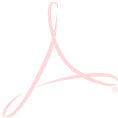 Page 53/53 Fund EEA and Norway Grants Fund for Regional Cooperation Fund priority sectors Innovation, Research, Education and Competitiveness Project title TBFVnet: surveillance and research on tick-borne flaviviruses (TBFV) Project index number 2018-1-0659 Name of the lead partner organisation (in English) Veterinary Research Institute Country of the lead partner organisation Czech Republic Estimated start date of implementation 01/07/2020 Estimated end date of implementation 31/01/2024 Project duration (in months) 43 Total estimated eligible Project costs (in EUR) € 1.338.908,00 Maximum requested grant amount (in EUR) € 1.195.517,00 2.1 Lead partner 2.1 Lead partner Project partner number 1 Name of organisation in English Veterinary Research Institute Address Country Czech Republic  Postal address Hudcova 70, CZ-62100 Brno, Czech Republic Website https://www.vri.cz Legal information Legal status University or research institution Type of identification number VAT Identification number CZ00027162 Legal representative name(s) xxxxxxxxxxxxxxxxxxxx Contact information Contact person's name xxxxxxxxxxxxxxxxxxxx Contact person's e-mail address xxxxxxxxxxxxxxxxxContact person's telephone number xxxxxxxxxxxxxxxxxx Beneficiary partner Beneficiary partner Project partner number 2 Name of organisation in English Federal State Autonomous Scientific Institution «Chumakov Federal Scientific Center for Research and Development of Immune-and-biological Products of Russian Academy of Sciences» (Institute of Poliomyelitis) Address Country Russia Postal address prem. 8, korp. 1, village Institute of poliomyelitis, poselenie Moskovskiy, 108819 Moscow, Russia Website http://chumakovs.ru/ Legal information Legal status University or research institution Type of identification number TIN/RRC 7751023847/775101001 Identification number OGRN 1167746624847 Legal representative name(s) xxxxxxxxxxxxxxxxxxxxxxx Contact information Contact person's name xxxxxxxxxxxxxxxxxxxxxx Contact person's e-mail address xxxxxxxxxxxxxxxxxxxContact person's telephone number xxxxxxxxxxxxxxxxxxxx Beneficiary partner Beneficiary partner Project partner number 3 Name of organisation in English Biomedical Research Center of the Slovak Academy of Sciences Address Country Slovakia Postal address Dúbravská cesta 9, 84505 Bratislava Website http://www.bmc.sav.sk/ Legal information Legal status University or research institution Type of identification number Registry No Identification number 50073869 Legal representative name(s) xxxxxxxxxxxxxxxxxxxxxxx Contact information Contact person's name xxxxxxxxxxxxxxxxxxxxxx Contact person's e-mail address xxxxxxxxxxxxxxxxxxxContact person's telephone number xxxxxxxxxxxxxxxxxxxx Expertise partner Expertise partner Project partner number 4 Name of organisation in English Norwegian Institute of Public Health Address Country Norway Postal address PO Box 222 Skøyen, N-0213 Oslo, Norway Website https://www.fhi.no/en/ Legal information Legal status Public Type of identification number Org. no. Identification number  Org. no. 983 744 516 Legal representative name(s) xxxxxxxxxxxxxxxxxxxxxxxx Contact information Contact person's name xxxxxxxxxxxxxxxxxxxxxxxxx Contact person's e-mail address xxxxxxxxxxxxxxxxxxxxxxxxxxContact person's telephone number xxxxxxxxxxxxxxxxxxxxxxx Expertise partner Expertise partner Project partner number 5 Name of organisation in English Umeå University Address Country Sweden Postal address SE-901 87 Umeå Website http://www.umu.se/english/?languageId=1 Legal information Legal status University or research institution Type of identification number VAT Identification number SE202100287401 Legal representative name(s) xxxxxxxxxxxxxxxxxxxxxxx Contact information Contact person's name xxxxxxxxxxxxxxxxxxxxx Contact person's e-mail address xxxxxxxxxxxxxxxxxxxxxxxContact person's telephone number xxxxxxxxxxxxxxxxxxxxxxxxx Expertise partner Expertise partner Project partner number 6 Name of organisation in English International Centre for Genetic Engineering and Biotechnology - ICGEB Address Country International Postal address Padriciano 99, 34149 Trieste, ITALY Website http://www.icgeb.org/home.html Legal information Legal status International organisation Type of identification number Tax No Identification number 90031700322 Legal representative name(s) xxxxxxxxxxxxxxxxxxxxxxx Contact information Contact person's name xxxxxxxxxxxxxxxxxxxxxxxxxx Contact person's e-mail address xxxxxxxxxxxxxxxxxxxxxxxContact person's telephone number xxxxxxxxxxxxxxxxxxxxxxxxx No Name of the outcome 1 Enhanced performance of research institutions 2 Enhanced cooperation and improved mutual knowledge and understanding between the donor and beneficiary states. Enhanced performance of research institutions Number of new products/technologies developed number 0,00 2019 2,00 Enhanced performance of research institutions Number of registered applications for Intellectual Property Protection number 0,00 2019 1,00 Enhanced performance of research institutions Number of articles submitted to peer-reviewed publications number 12,00 2019 32,00 Enhanced performance of research institutions Common tools/protocols established number 0,00 2019 2,00 Enhanced performance of research institutions Partners involved in the TBFV scientific network number 6,00 2019 8,00 Enhanced performance of research institutions Joint articles submitted to peer-reviewed publications number 1,00 2019 8,00 Enhanced performance of research institutions Joint applications for further funding number 0,00 2019 3,00 Enhanced cooperation and improved mutual knowledge and understanding between the donor and beneficiary states. Level of trust between cooperating entities in Beneficiary States and Donor States scale (1-7) 0,00 2019 5,00 Enhanced cooperation and improved mutual knowledge and understanding between the donor and beneficiary states. Level of satisfaction with the partnership scale (1-7) 0,00 2019 5,00 Enhanced cooperation and improved mutual knowledge and understanding between the donor and beneficiary states. Share of cooperating organisations who apply the knowledge acquired from bilateral partnership percentage 0,00 2019 75,00 Training on diagnostic assays delivered The expected result is the establishment of shared tools and protocols among the project consortium to allow for comparable diagnosis and surveillance of TBFVs in animals and humans. This will be reached through: exchange of research material and training sessions delivered by Expertise partners to Beneficiary partners, with particular reference to serological and molecular tests; preparatory and subsequent experiments by each PP and comparison of results among the partnership. Cross-labs experiments for antiviral drug discovery conducted The expected result is the definition of a common research framework to study TBFV pathogenesis with the ultimate goal of improving the response to TBFVs infections. This will be reached through exchange of junior staff among partners to conduct cross- labs experiments, in particular to implement models of TBFVs pathogenesis designed to test antiviral strategies. Molecular correlates of TBFV pathogenesis will be studied taking advantage of the expertise partners MIMS 
and ICGEB. Models of tick-borne transmission, infection and tissue tropism will be available at VRI, CFSC and SAS. 31/01/2024 Enhanced cooperation and improved mutual knowledge and understanding between the donor and beneficiary states. Scientific interaction between Donor and Beneficiary States facilitated It is expected that the 4-year collaboration will lead to the consolidation of a core network of research institutions from Donor and Beneficiary States collaborating on the surveillance and diagnostics of TBFVs. This will entail exchange of knowledge, expertise and personnel, collaborative research, joint publications and the organisation of, and participation in, dissemination events. Moreover, the ICGEB will make available its own network of Member Countries in the Region to approach key laboratories in TBFVs research and surveillance in order to enlarge the platform and allow for additional sharing of data, protocols and reagents key to further study the topic. All PPs will try to bring in other collaborations to expand the network. 31/01/2024 Researchers/Scientists Senior and junior scientists of PPs involved in joint research activities, reciprocal visits to other PPs labs, joint publications and future collaborations. 20,00 Students (any age) Other young researchers from PPs and other institutions participating in annual seminars and actions for the dissemination of project results. 100,00 Women Particular attention will be given to gender equality by encouraging female scientists and other staff from PPs to actively engage in project activities such as seminars and training sessions. 10,00 General public The lay public, including local and regional healthcare, veterinary and research institutions, biotech companies and groups of population at major risk of infection, will benefit from project results, in particular from improved knowledge on TBFV and surveillance tools developed. 500,00 Risk type Likelihood Impact Relevance Mitigation Poor performance of project partners or corrective measures are taken. A Project Steering Committee (PSC) will also be instrumental in project monitoring and guide proper dialogue among partners should there be any technical issue to examine and solve together. very unlikely   moderate   2 All PPs have sound experience in European and international projects and partnerships. This risk is very unlikely and the supervision of the LP will ensure proper 
communication and coordination of the consortium. PPs have already shown their willingness to build up and consolidate a research network on TBFVs, also by providing their input during the preparation of the present proposal. Some of them have previous contacts/scientific collaborations and periodically meet in scientific events. Communication activities involving PPs, such as project meetings and joint research will be further strengthened should the risk become higher. Staff turnover unlikely minimal 2 All PP are solid organizations with experienced permanent staff. The execution of projects is a concerted action of several actors, including administrative and scientific staff. In the case of personnel turnover replacements will be in place to 
carry on the work and the transition phase will be supported by the 
other staff. Financial liquidity problems very unlikely serious 3 All PP are solid organizations with governmental stakeholders, therefore the risk of financial 
liquidity problems is very unlikely. In the case activities within the 
program could not be accomplished a plan will be defined in accordance with the other PPs to finalize the project by providing support. All PPs are used to work in international collaborative projects and have enough institutional resources to advance costs for implementing activities under their responsibility in each WP. Work package title Management Responsible partner Veterinary Research Institute Budget € 186.852,35 Start date 01/07/2020 End date 31/01/2024 Activities Forecasted start date Forecasted end date Name of responsible partner Daily management and liaison with the FO 01/07/2020 31/01/2024 Veterinary Research Institute PSC set-up, organisation of PSC meetings and consortium technical updates Co-organisation of international meetings on TBE 01/07/2020 31/01/2024 Biomedical Research Center of the Slovak Academy of Sciences Participation in PSC meetings, consortium technical updates and other project meetings 01/07/2020 31/01/2024 Biomedical Research Center of the Slovak Academy of Sciences Participation in PSC meetings, consortium technical updates and other project meetings 01/07/2020 31/01/2024 Norwegian Institute of Public Health Co-organisation of international meetings on TBE 01/07/2020 31/01/2024 Veterinary Research Institute  01/07/2020  31/01/2024 International Centre for Genetic Engineering and Biotechnology - ICGEB Narrative and Financial reporting and Audits 01/07/2020 31/01/2024 Veterinary Research Institute Narrative and Financial reporting and Audits 01/07/2020 31/01/2024 Biomedical Research Center of the Slovak Academy of Sciences Narrative and Financial reporting and Audits 01/07/2020 31/01/2024 Norwegian Institute of Public Health Narrative and Financial reporting and Audits 01/07/2020 31/01/2024 International Centre for Genetic Engineering and Biotechnology - ICGEB Mid-term internal evaluation 01/05/2022 31/12/2022 Veterinary Research Institute Work package title Communication Responsible partner International Centre for Genetic Engineering and Biotechnology - ICGEB Budget € 161.394,24 Start date 01/07/2020 End date 31/01/2024 Activities Forecasted start date Forecasted end date Name of responsible partner Development of communication plan - Reopen Identification of key stakeholders in PPs countries and in other countries in the target Region 01/08/2020 31/12/2023 International Centre for Genetic Engineering and Biotechnology - ICGEB Organisation of the launching event 01/07/2020 31/07/2020 Veterinary Research Institute Creation of project website and production of leaflets and other promotional materials 01/07/2020 31/12/2020 International Centre for Genetic Engineering and Biotechnology - ICGEB Preparation of web updates, posts on social media and six-month bulletins 01/11/2020 31/01/2024 International Centre for Genetic Engineering and Biotechnology - ICGEB Scientific publications (OA) and 
presentations in scientific conferences such as the International Congress of Virology, Czechoslovak Conference of Virology, Ticks and Tick-borne Diseases meeting 01/03/2022 31/01/2024 Veterinary Research Institute Enhancement and Strenghtening of Social Media Coverage and Visibility of the Project 01/05/2022 31/01/2024 International Centre for Genetic Engineering and Biotechnology - ICGEB Scientific publications (OA) and presentations of results in national and international scientific conferences such as ISTTBD in Weimar, Czechoslovak Virology Conference in Brno, and others 01/03/2022 31/01/2024 Biomedical Research Center of the Slovak Academy of Sciences Scientific publications (OA) and presentations of results in national and international scientific conferences such as TTP10, JENA conference, Nor-Tick and SNÄFF 01/03/2022 31/01/2024 Norwegian Institute of Public Health Scientific publications (OA) and presentations in international conferences (European Congress of Virology, Positive- Strand RNA Viruses Keystone Symposium, Gordon conference on cells and viruses) 01/03/2022 31/01/2024 Biomedical Research Center of the Slovak Academy of Sciences Scientific publications (OA) and presentations in national and international conferences such as European Congress of Virology, American Society of Virology, Gordon and Keystone meetings of Virology 01/03/2022 31/01/2024 International Centre for Genetic Engineering and Biotechnology - ICGEB TBFVnet closing event 01/10/2023 31/01/2024 Veterinary Research Institute Work package title Training and transfer of knowledge on surveillance at the regional level Responsible partner Norwegian Institute of Public Health Budget € 419.487,20 Start date 01/07/2020 End date 31/01/2024 Outcome Outputs Enhanced performance of research institutions Training on diagnostic assays delivered Enhanced cooperation and improved mutual knowledge and understanding between the donor and beneficiary states. Outputs Activities Forecasted start date Forecasted end date Name of responsible partner Training on diagnostic assays delivered Training on diagnostic assays delivered One-week training at the ICGEB for Beneficiary partner VRI 01/06/2021 31/01/2024 Veterinary Research Institute Training on diagnostic assays delivered One-week training at the ICGEB for Expertise partner NIPH 01/07/2022 31/12/2023 Norwegian Institute of Public Health Training on diagnostic assays delivered One-week training at the ICGEB for Beneficiary partner SAS 01/06/2021 31/10/2021 Biomedical Research Center of the Slovak Academy of Sciences Training on diagnostic assays delivered One-week training at the ICGEB for Donor State NIPH 01/06/2021 31/01/2024 Norwegian Institute of Public Health Training on diagnostic assays delivered Experiments at NIPH (POWV, OHFV and LIV NS1 based ELISA) 01/05/2021 31/05/2023 Norwegian Institute of Public Health Training on diagnostic assays delivered One-month visit at ICGEB for tests validation (POWV, OHFV and LIV NS1 based ELISA) 01/01/2023 31/12/2023 Norwegian Institute of Public Health Training on diagnostic assays delivered Collection of ticks and measurements of climatic parameters 01/07/2020 31/01/2024 Norwegian Institute of Public Health Training on diagnostic assays delivered Test and evaluation of TBEV NS1 based ELISA 01/07/2020 30/11/2023 Norwegian Institute of Public Health Training on diagnostic assays delivered Creation of a databank of TBFV sequences and availability of the same to the scientific community 01/10/2020 30/09/2023 Veterinary Research Institute Training on diagnostic assays delivered Set up of diagnostics for TBEV 01/08/2020 30/11/2023 Biomedical Research Center of the Slovak Academy of Sciences Test of new set of RT PCR primers for TBFV diagnosis 01/10/2021 31/05/2023 Norwegian Institute of Public Health Scientific interaction between Donor and Beneficiary States facilitated Preparation and sharing of diagnostic protocol for TBEV RT PCR with standards and controls with all PPs and expanded network, and delivery of short term training sessions to Beneficiary Partners 01/07/2020 31/01/2024 Norwegian Institute of Public Health Scientific interaction between Donor and Beneficiary States facilitated Development of pipeline for direct sequencing of viral isolates and tested on the field 01/08/2020 31/08/2023 Norwegian Institute of Public Health Scientific interaction between Donor and Beneficiary States facilitated Short term training of staff at NIPH for RT PCR and sequencing for Beneficiary partner VRI 01/10/2020 30/11/2023 Veterinary Research Institute Scientific interaction between Donor and Beneficiary States facilitated Short term training of staff at NIPH for RT PCR and sequencing for Beneficiary partner ICGEB 01/11/2022 31/12/2023 International Centre for Genetic Engineering and Biotechnology - ICGEB Scientific interaction between Donor and Beneficiary States facilitated Short term training of staff at NIPH for RT PCR and sequencing for Beneficiary partner SAS 01/10/2020 30/11/2023 Biomedical Research Center of the Slovak Academy of Sciences Scientific interaction between Donor and Beneficiary States facilitated TBFVnet (first) regional seminar 01/08/2021 31/01/2024 Norwegian Institute of Public Health Scientific interaction between Donor and Beneficiary States facilitated TBFVnet (second) regional seminar 01/08/2022 31/10/2022 International Centre for Genetic Engineering and Biotechnology - ICGEB Scientific interaction between Donor and Beneficiary States facilitated TBFVnet (third) regional seminar 01/08/2023 31/10/2023 Biomedical Research Center of the Slovak Academy of Sciences Work package title Collaborative research for antiviral drug discovery Responsible partner Biomedical Research Center of the Slovak Academy of Sciences Budget € 571.174,66 Start date 01/07/2020 End date 31/01/2024 Outcome Outputs Enhanced performance of research institutions Cross-labs experiments for antiviral drug discovery conducted Outputs Activities Forecasted start date Forecasted end date Name of responsible partner Cross-labs experiments for antiviral drug discovery conducted Exchange of junior staff (one month total time for each visit for the duration of the activity) of VRI to SAS for the definition of a common strategy on TBFV pathogenesis studies 01/06/2021 30/09/2022 Veterinary Research Institute Cross-labs experiments for antiviral drug discovery conducted Exchange of junior staff of ICGEB 
to SAS (1 month) & VRI (2 months) for the definition of a common strategy on TBFV pathogenesis studies and antiviral drug discovery 01/09/2022 31/12/2023 International Centre for Genetic Engineering and Biotechnology - ICGEB Cross-labs experiments for antiviral drug discovery conducted Exchange of junior staff (one month total time for each visit for the duration of the activity) of SAS to VRI for the definition of a common strategy on TBFV pathogenesis studies 01/06/2022 30/09/2022 Biomedical Research Center of the Slovak Academy of Sciences Cross-labs experiments for antiviral drug discovery conducted 2-month visit to ICGEB for the definition of novel readout techniques with expertise partners 01/09/2022 01/11/2022 Biomedical Research Center of the Slovak Academy of Sciences Cross-labs experiments for antiviral drug discovery conducted 6-month visit to MIMS for the definition of novel readout techniques with expertise partners 01/05/2021 30/11/2022 Veterinary Research Institute Cross-labs experiments for antiviral drug discovery conducted Development and implementation of novel imaging techniques 01/05/2021 31/12/2023 Veterinary Research Institute Cross-labs experiments for antiviral drug discovery conducted Set up of in vivo models for testing 01/09/2021 31/08/2023 Veterinary Research Institute Cross-labs experiments for antiviral drug discovery conducted Preparation for cross-labs experiments for testing of antiviral strategies on a model of tick bite infection Cross-labs experiments for antiviral drug discovery conducted Exchange of junior staff of MIMS to VRI (one month total time for each visit for the duration of the activity) 01/05/2022 31/12/2023 Veterinary Research Institute Cross-labs experiments for antiviral drug discovery conducted Preliminary studies on TBFV pathogenesis and antiviral drug discovery 01/05/2022 31/01/2024 International Centre for Genetic Engineering and Biotechnology - ICGEB Definition of a general scheme for IP protection in the context of reagents exchange 30/11/2020 31/08/2021 International Centre for Genetic Engineering and Biotechnology - ICGEB External collaboration with Network members 01/05/2022 31/12/2023 International Centre for Genetic Engineering and Biotechnology - ICGEB Activity Cost description Budget heading Unit type Nb. of units Unit cost (EUR) Amount (EUR) Total estimated eligible direct costs per activity (EUR) Daily management and liaison with the FO PSC set-up, organisation of PSC meetings and consortium technical updates Principal Investigator (xxxxxxxxxxxx) BH1 - Staff Costs Month 4,80 3.769,00 18.091,20 25.091,20 PSC set-up, organisation of PSC meetings and consortium technical updates Travel costs in 
relation to Czech regulations (per diem, accommodation, airfare) BH2 - Travel Costs and Related Subsistence Allowances Item 14,00 500,00 7.000,00 25.091,20 Co-organisation of international meetings on TBE Transport - person/round trip BH2 - Travel Costs and Related Subsistence Allowances Item 14,00 600,00 8.400,00 21.280,00 Co-organisation of international meetings on TBE Per diem (incl. accommodation)/4 day trip BH2 - Travel Costs and Related Subsistence Allowances Item 14,00 920,00 12.880,00 21.280,00 Participation in PSC meetings, consortium technical updates and other project meetings Principal Investigator BH1 - Staff Costs Month 1,00 2.832,00 2.832,00 19.032,00 Participation in PSC meetings, consortium technical updates and other project meetings Per diem (incl. accommodation) 19.032,00 Participation in PSC meetings, consortium technical updates and other project meetings Transport - roundtrip/person BH2 - Travel Costs and Related Subsistence Allowances Item 14,00 600,00 8.400,00 19.032,00 Participation in PSC meetings, consortium technical updates and other project meetings Travel cost in relation to Norwegian regulations for one person BH2 - Travel Costs and Related Subsistence Allowances Item 8,00 1.200,00 9.600,00 33.600,00 Participation in PSC meetings, consortium technical updates and other project meetings Travel expenses for internal and external investigators and junior researchers, conference meals including dinner BH2 - Travel Costs and Related Subsistence Allowances Item 5,00 4.800,00 24.000,00 33.600,00 Co-organisation of international meetings on TBE Travel, hotel to attend the meetings. The meeting includes the PSC, necessary technical meetings, 
the TBFVnet regional seminar 1-3 and the closing event. One item is all costs associated with the meeting for one 
person and the unit is number of people attending from MIMS. BH2 - Travel Costs and Related Subsistence Allowances Item 10,00 800,00 8.000,00 8.000,00 Participation in PSC meetings, consortium technical updates and other project meetings Principal Investigator, 0,25months FTE BH1 - Staff Costs Month 0,40 11.000,00 4.400,00 9.400,00 Participation in PSC meetings, consortium technical updates and other project meetings Travel costs for PI and/or other ICGEB staff involved in the project, including transport and DSA/accommodation BH2 - Travel Costs and Related Subsistence Allowances Item 5,00 1.000,00 5.000,00 9.400,00 Narrative and Financial reporting and Audits Costs for audit BH5 - Project Contract Requirements Costs Item 8,00 500,00 4.000,00 4.000,00 Narrative and Principal Investigator BH1 - Staff Costs Month 1,00 2.832,00 2.832,00 5.832,00 Financial reporting and Audits Audit costs for the entire project BH5 - Project Contract Requirements Costs Item 8,00 375,00 3.000,00 Narrative and Financial reporting and Audits Audit costs, administration and ordering expenses, budget revision BH5 - Project Contract Requirements Costs Service 8,00 450,00 3.600,00 3.600,00 Narrative and Financial reporting and Audits Financial Manager, 2m FTE BH1 - Staff Costs Month 3,70 5.900,00 21.830,00 26.430,00 Narrative and Financial reporting and Audits Costs for project audits BH5 - Project Contract Requirements Costs Item 8,00 575,00 4.600,00 26.430,00 Mid-term internal evaluation Project manager (admin, financial and communication), 25% time equivalent BH1 - Staff Costs Month 2,00 257,00 514,00 514,00 Development of communication plan - Reopen Outreach & communication officer, 0,5m FTE BH1 - Staff Costs Month 0,50 8.833,00 4.416,50 6.416,50 Development of communication plan - Reopen Costs for external service/collaborator for communication activities BH6 - Subcontracting Costs Service 1,00 2.000,00 2.000,00 6.416,50 Identification of key stakeholders in PPs countries and in other countries in the target Region Researcher 1m FTE BH1 - Staff Costs Month 1,00 4.000,00 4.000,00 7.000,00 Identification of key stakeholders in PPs countries and in other countries in the target Region Costs for external service/collaborator for communication activities 7.000,00 Organisation of the launching event Principal Investigator (xxxxxxxxxxxx) BH1 - Staff Costs Month 1,00 3.769,00 3.769,00 6.269,00 Organisation of the launching event Rental of lecture room and presentation technique, catering BH6 - Subcontracting Costs Item 1,00 2.500,00 2.500,00 6.269,00 Creation of project website and 
production of leaflets and other promotional materials Costs for external service BH6 - Subcontracting Costs Service 1,00 2.500,00 2.500,00 2.500,00 Preparation of web updates, posts on social media and six- month bulletins Outreach & communication officer, 1,5m FTE BH1 - Staff Costs Month 1,50 8.833,00 13.249,50 17.249,50 Preparation of web updates, posts on social media and six- month bulletins Researcher 1m FTE BH1 - Staff Costs Month 1,00 4.000,00 4.000,00 17.249,50 Scientific publications (OA) and presentations in scientific conferences such as the International 
Congress of Virology, Czechoslovak Conference of Virology, Ticks and Tick-borne Diseases meeting Principal Investigator (xxxxxxxxxxx) BH1 - Staff Costs Month 2,80 3.769,00 10.553,20 18.053,20 Scientific publications (OA) and presentations in scientific conferences such as the International 
Congress of Virology, Czechoslovak Conference of Virology, Ticks and Tick-borne Diseases meeting Open access publishing costs BH6 - Subcontracting Costs Item 3,00 1.500,00 4.500,00 18.053,20 Scientific publications (OA) and presentations in scientific conferences such as the International 
Congress of Virology, Czechoslovak Conference of Virology, Ticks and Tick-borne Diseases meeting Travel costs in 
relation to Czech regulations (per diem, accommodation, airfare) BH2 - Travel Costs and Related Subsistence Allowances Item 6,00 500,00 3.000,00 18.053,20 Enhancement and Strenghtening of 
Social Media 
Coverage and 
Visibility of the Project Outreach & communication officer, 2.5m FTE BH1 - Staff Costs Month 2,50 8.833,00 22.082,50 27.582,50 Enhancement and Strenghtening of 
Social Media 
Coverage and 
Visibility of the Project Costs for external service/collaborator for communication activities BH6 - Subcontracting Costs Item 1,00 5.500,00 5.500,00 27.582,50 Scientific publications (OA) and 
presentations of 
results in national and international scientific conferences such as ISTTBD in Weimar, Czechoslovak Principal investigator BH1 - Staff Costs Month 2,00 2.832,00 5.664,00 13.664,00 Virology Conference in Brno, and others Per diem (incl. accommodation) day for participation in scientific conferences BH2 - Travel Costs and Related Subsistence Allowances Day 8,00 150,00 1.200,00 Virology Conference in Brno, and others Open access publication fees BH6 - Subcontracting Costs Item 2,00 2.000,00 4.000,00 Virology Conference in Brno, and others Transport for participation in scientific conferences 
- roundtrip per person BH2 - Travel Costs and Related Subsistence Allowances Item 2,00 600,00 1.200,00 Virology Conference in Brno, and others Registration fees - person/conference BH6 - Subcontracting Costs Item 2,00 800,00 1.600,00 Scientific publications (OA) and 
presentations of 
results in national and international scientific conferences such as TTP10, JENA conference, Nor-Tick and SNÄFF Publication costs BH6 - Subcontracting Costs Item 2,00 2.400,00 4.800,00 10.800,00 Scientific publications (OA) and 
presentations of 
results in national and international scientific conferences such as TTP10, JENA conference, Nor-Tick and SNÄFF Travel costs and allowances for participation in conferences in 
relation to Norwegian regulations for one person BH2 - Travel Costs and Related Subsistence Allowances Item 5,00 1.200,00 6.000,00 10.800,00 Scientific publications (OA) and presentations in international conferences (European Congress of Virology, Positive- Strand RNA Viruses Keystone 
Symposium, Gordon conference on cells and viruses) Costs associated with publication in peer review international journals, one item one publication BH6 - Subcontracting Costs Item 4,00 2.500,00 10.000,00 22.000,00 Scientific publications (OA) and presentations in international conferences (European Congress of Virology, Positive- Strand RNA Viruses Keystone 
Symposium, Gordon conference on cells and viruses) Registration, travel 
and hotel costs to attend international conferences and present data from the projects - one item for one person BH2 - Travel Costs and Related Subsistence Allowances Item 6,00 2.000,00 12.000,00 22.000,00 Scientific publications (OA) and presentations in Principal Investigator, 0,1months FTE BH1 - Staff Costs Month 0,10 11.000,00 1.100,00 12.100,00 national and international conferences such as European Congress of Virology, American Society of Virology, Gordon and Keystone meetings of Virology Researcher 1m FTE BH1 - Staff Costs Month 1,00 4.000,00 4.000,00 national and international conferences such as European Congress of Virology, American Society of Virology, Gordon and Keystone meetings of Virology Travel costs for PI and/or researcher, including transport and DSA/accommodation, national and international conferences such as European Congress of Virology, American Society of Virology, Gordon and Keystone meetings of Virology Costs for scientific publications BH6 - Subcontracting Costs Item 2,00 2.500,00 5.000,00 TBFVnet closing event Principal Investigator (Prof. Ruzek) BH1 - Staff Costs Month 1,00 3.769,00 3.769,00 6.269,00 TBFVnet closing event Rental of lecture room and presentation technique, catering BH6 - Subcontracting Costs Item 1,00 2.500,00 2.500,00 6.269,00 Preparation and exchange of research material and training on TBEV NS1 based ELISA Principal Investigator, 0,25months FTE BH1 - Staff Costs Month 0,25 11.000,00 2.750,00 138.750,00 Preparation and exchange of research material and training on TBEV NS1 based ELISA Researcher 22m FTE BH1 - Staff Costs Month 22,00 4.000,00 88.000,00 138.750,00 Preparation and exchange of research material and training on TBEV NS1 based ELISA Reagents and lab consumables estimated costs for project activities 12,000 E/Y 138.750,00 One-week training at the ICGEB for Beneficiary partner VRI Researcher BH1 - Staff Costs Month 2,00 2.301,00 4.602,00 8.102,00 One-week training at the ICGEB for Beneficiary partner VRI Travel costs in relation to Czech regulations (per diem, accommodation, airfare) 8.102,00 One-week training at the ICGEB for Expertise partner NIPH Per diem (incl. accommodation) / person/5 day trip BH2 - Travel Costs and Related Subsistence Allowances Item 1,00 1.150,00 1.150,00 1.750,00 One-week training at the ICGEB for Expertise partner NIPH Transport BH2 - Travel Costs and Related Subsistence Allowances Item 1,00 600,00 600,00 1.750,00 One-week training at the ICGEB for Beneficiary partner SAS Per diem (incl. accommodation) BH2 - Travel Costs and Related Subsistence Allowances Day 5,00 150,00 750,00 1.350,00 One-week training at the ICGEB for Beneficiary partner SAS Transport - roundtrip/person BH2 - Travel Costs and Related Subsistence Allowances Item 1,00 600,00 600,00 1.350,00 One-week training at the ICGEB for Donor State NIPH Travel cost in relation to Norwegian regulations for one person BH2 - Travel Costs and Related Subsistence Allowances Item 1,00 1.500,00 1.500,00 1.500,00 Experiments at NIPH (POWV, OHFV and LIV NS1 based ELISA) Supplies (plastics and reagents) BH3 - Consumables and Supplies Item 1,00 6.000,00 6.000,00 10.500,00 Experiments at NIPH (POWV, OHFV and LIV NS1 based ELISA) Laboratory animals / 30 mice BH3 - Consumables and Supplies Set 3,00 250,00 750,00 10.500,00 Experiments at NIPH (POWV, OHFV and LIV NS1 based ELISA) Laboratory animals (housing costs) / 30 mice/per day BH3 - Consumables and Supplies Set 75,00 50,00 3.750,00 10.500,00 One-month visit at ICGEB for tests validation (POWV, OHFV and LIV NS1 based ELISA) Researcher 2m FTE BH1 - Staff Costs Month 2,00 4.000,00 8.000,00 11.000,00 One-month visit at ICGEB for tests validation (POWV, OHFV and LIV NS1 based ELISA) Travel costs for researcher including accommodation and living/DSA 11.000,00 Collection of ticks and measurements of climatic parameters Travel cost in relation to Norwegian regulations for one person BH2 - Travel Costs and Related Subsistence Allowances Item 3,00 5.000,00 15.000,00 15.000,00 Test and evaluation of TBEV NS1 based ELISA Costs for comparison of TBEV NS1 ELISA to commercial kits used for reference function BH3 - Consumables and Supplies Item 6,00 500,00 3.000,00 3.000,00 Creation of a databank of TBFV sequences and availability of the same to the scientific community Researcher BH1 - Staff Costs Month 12,00 2.301,00 27.612,00 27.612,00 Set up of diagnostics for TBEV Postdoc researchers BH1 - Staff Costs Month 12,00 1.772,00 21.264,00 66.784,00 Set up of diagnostics for TBEV Technician BH1 - Staff Costs Month 12,00 1.002,00 12.024,00 66.784,00 Set up of diagnostics for TBEV Principal Investigator BH1 - Staff Costs Month 3,00 2.832,00 8.496,00 66.784,00 Set up of diagnostics for TBEV Consumables for serological work and for RT-PCR and NGS 66.784,00 Test of new set of RT PCR primers for 
TBFV diagnosis Consumables and supplies and freight cost BH3 - Consumables and Supplies Item 5,00 800,00 4.000,00 4.000,00 Preparation and sharing of diagnostic protocol for TBEV RT PCR with standards and controls with all PPs and expanded network, and delivery of short term training sessions to Beneficiary Partners Cultivation of reference virus and freight cost BH3 - Consumables and Supplies Service 4,00 700,00 2.800,00 2.800,00 Development of pipeline for direct sequencing of viral isolates and tested on the field Cultivation of virus, Primers, Kapa hyper plus kits, MiSeq NGS kits, MinIon library prep with barcodes, MinIon flow cells BH3 - Consumables and Supplies Item 6,00 4.625,00 27.750,00 27.750,00 Short term training of staff at NIPH for RT PCR and sequencing for Beneficiary partner VRI Researcher BH1 - Staff Costs Month 10,00 2.301,00 23.010,00 24.510,00 Travel costs in 
relation to Czech regulations (per diem, accommodation, airfare) events organized by FO BH2 - Travel Costs and Related Subsistence Allowances Item 3,00 500,00 1.500,00 Short term training of staff at NIPH for RT PCR and sequencing for Beneficiary partner ICGEB Travel & and Accounts Assistant BH1 - Staff Costs Month 1,00 4.000,00 4.000,00 20.200,00 Short term training of staff at NIPH for RT PCR and sequencing for Beneficiary partner ICGEB Per diem (incl. accommodation) for max 1 month stay (at least 2 travels) BH2 - Travel Costs and Related Subsistence Allowances Item 2,00 5.000,00 10.000,00 20.200,00 Short term training of staff at NIPH for RT PCR and sequencing for Beneficiary partner ICGEB Consumables to be used during training BH3 - Consumables and Supplies Item 1,00 5.000,00 5.000,00 20.200,00 Short term training of staff at NIPH for RT PCR and sequencing for Beneficiary partner ICGEB Transport EUR/person/round trip x2 BH2 - Travel Costs and Related Subsistence Allowances Item 2,00 600,00 1.200,00 20.200,00 Short term training of staff at NIPH for RT PCR and sequencing for Beneficiary partner SAS Per diem (incl. accommodation) BH2 - Travel Costs and Related Subsistence Allowances Day 5,00 150,00 750,00 1.350,00 Short term training of staff at NIPH for RT PCR and sequencing for Beneficiary partner SAS Transport - roundtrip/person BH2 - Travel Costs and Related Subsistence Allowances Item 1,00 600,00 600,00 1.350,00 TBFVnet (first) regional seminar Organisation costs, travel expenses for speakers and external partners of NIPH, conference meals including dinner BH6 - Subcontracting Costs Service 1,00 7.403,00 7.403,00 7.403,00 TBFVnet (second) regional seminar Principal Investigator, 0,25months FTE BH1 - Staff Costs Month 0,25 11.000,00 2.750,00 7.750,00 Organisation of the seminar - Costs for external service/collaborator for communication activities BH6 - Subcontracting Costs Service 1,00 5.000,00 5.000,00 TBFVnet (third) regional seminar Costs related with the seminar organisation BH6 - Subcontracting Costs Service 1,00 8.000,00 8.000,00 8.000,00 Exchange of junior 
staff (one month total time for each visit for the duration of the activity) of VRI to SAS for the definition of a common strategy on TBFV pathogenesis studies Researcher BH1 - Staff Costs Month 6,00 2.301,00 13.806,00 19.806,00 Exchange of junior 
staff (one month total time for each visit for the duration of the activity) of VRI to SAS for the definition of a common strategy on TBFV pathogenesis studies Travel costs in relation to Czech regulations (per diem, accommodation, airfare) 19.806,00 Exchange of junior staff of ICGEB to SAS (1 month) & VRI (2 months) for the definition of a common strategy on TBFV pathogenesis studies and antiviral drug discovery Per diem (incl. accommodation) / EUR/person/1 month trip BH2 - Travel Costs and Related Subsistence Allowances Item 3,00 3.800,00 11.400,00 13.200,00 Exchange of junior staff of ICGEB to SAS (1 month) & VRI (2 months) for the definition of a common strategy on TBFV pathogenesis studies and antiviral drug discovery Transport - EUR/person/round trip BH2 - Travel Costs and Related Subsistence Allowances Item 3,00 600,00 1.800,00 13.200,00 Exchange of junior 
staff (one month total time for each visit for the duration of the activity) of SAS to VRI for the definition of a common strategy on TBFV pathogenesis studies Per diem (incl. accommodation) BH2 - Travel Costs and Related Subsistence Allowances Day 45,00 150,00 6.750,00 7.950,00 Exchange of junior 
staff (one month total time for each visit for the duration of the activity) of SAS to VRI for the definition of a common strategy on TBFV pathogenesis studies Transport - roundtrip/person BH2 - Travel Costs and Related Subsistence Allowances Item 2,00 600,00 1.200,00 7.950,00 2-month visit to ICGEB for the definition of novel readout techniques with expertise partners Per diem (incl. accommodation) - EUR/person/2 month trip BH2 - Travel Costs and Related Subsistence Allowances Item 1,00 7.000,00 7.000,00 7.600,00 2-month visit to ICGEB for the definition of novel readout techniques with expertise partners Transport - EUR/person/round trip BH2 - Travel Costs and Related Subsistence Allowances Item 1,00 600,00 600,00 7.600,00 6-month visit to MIMS for the definition of novel readout techniques with expertise partners Researcher BH1 - Staff Costs Month 6,00 2.301,00 13.806,00 17.306,00 6-month visit to MIMS for the definition of novel readout techniques with expertise partners Travel costs in relation to Czech regulations (per diem, accommodation, airfare) 17.306,00 Development and implementation of novel imaging techniques To develop and implement the whole brain imaging a permanent staff in MIMS will work on the project over 41 
months at 50% BH1 - Staff Costs Month 41,00 2.330,00 95.530,00 137.880,00 Development and implementation of novel imaging techniques Consumable costs involved in performing the whole brain imaging as well as 
user fees of the microscopes. Monthly cost is indicated as consumables and 
user fees BH3 - Consumables and Supplies Month 41,00 850,00 34.850,00 137.880,00 Development and implementation of novel imaging techniques Shipping costs for sending reagents to the different partners. Sending BLS3 classified viruses with world courier. BH3 - Consumables and Supplies Item 3,00 2.500,00 7.500,00 137.880,00 Set up of in vivo models for testing Researcher BH1 - Staff Costs Month 12,00 2.301,00 27.612,00 82.906,40 Set up of in vivo models for testing Lab technician BH1 - Staff Costs Month 14,40 1.201,00 17.294,40 82.906,40 Set up of in vivo models for testing Purchase of mice, probes, anaesthesia, mouse bedding and diet, chemicals, PPE 82.906,40 Preparation for cross- labs experiments for testing of antiviral strategies on a model of tick bite infection Postdoctoral researchers BH1 - Staff Costs Month 24,00 1.772,00 42.528,00 101.114,00 Preparation for cross- labs experiments for testing of antiviral strategies on a model of tick bite infection Technician BH1 - Staff Costs Month 12,00 1.002,00 12.024,00 101.114,00 Preparation for cross- labs experiments for testing of antiviral strategies on a model of tick bite infection Principal Investigator BH1 - Staff Costs Month 3,00 2.832,00 8.496,00 101.114,00 Preparation for cross- labs experiments for testing of antiviral strategies on a model of tick bite infection Consumables for RT- PCR and NGS 101.114,00 Exchange of junior staff of MIMS to VRI (one month total time for each visit for the duration of the activity) Travel and hotel for MIMS personnel going to SAS, during one month at a time BH2 - Travel Costs and Related Subsistence Allowances Month 4,00 1.500,00 6.000,00 6.000,00 Preliminary studies on TBFV pathogenesis and antiviral drug discovery Post Doc Student 16 months BH1 - Staff Costs Month 16,00 2.050,00 32.800,00 100.917,00 Preliminary studies on TBFV pathogenesis and antiviral drug discovery Principal Investigator, 3 months FTE BH1 - Staff Costs Month 3,00 11.000,00 33.000,00 100.917,00 Preliminary studies on TBFV pathogenesis and antiviral drug discovery Researcher 5 m FTE BH1 - Staff Costs Month 5,00 4.000,00 20.000,00 100.917,00 Preliminary studies on TBFV pathogenesis and antiviral drug discovery Supplies (plastic and reagents) 100.917,00 Definition of a general scheme for IP protection in the context of reagents exchange Principal Investigator, 0,15months FTE BH1 - Staff Costs Month 0,15 11.000,00 1.650,00 5.792,00 Definition of a general scheme for IP protection in the context of reagents exchange Knowledge Transfer Manager, 1m FTE BH1 - Staff Costs Month 1,00 4.142,00 4.142,00 5.792,00 External collaboration with Network members Researcher 3 m FTE BH1 - Staff Costs Month 3,00 4.000,00 12.000,00 20.500,00 Travel costs and related allowances for the mobility periods BH2 - Travel Costs and Related Subsistence Allowances Item 2,00 1.500,00 3.000,00 External 
Collaborators service contract for experiments to be performed at ICGEB (2/3 months) BH6 - Subcontracting Costs Service 1,00 5.500,00 5.500,00 Total estimated eligible direct costs (EUR) Total estimated eligible direct costs (EUR) Total estimated eligible direct costs (EUR) Total estimated eligible direct costs (EUR) Total estimated eligible direct costs (EUR) Total estimated eligible direct costs (EUR) Total estimated eligible direct costs (EUR) 1.236.329,00 BH7 - Indirect cost (15% of BH1+BH1A) (EUR) BH7 - Indirect cost (15% of BH1+BH1A) (EUR) BH7 - Indirect cost (15% of BH1+BH1A) (EUR) BH7 - Indirect cost (15% of BH1+BH1A) (EUR) BH7 - Indirect cost (15% of BH1+BH1A) (EUR) BH7 - Indirect cost (15% of BH1+BH1A) (EUR) BH7 - Indirect cost (15% of BH1+BH1A) (EUR) 102.579,00 Total estimated eligible project costs (EUR) Total estimated eligible project costs (EUR) Total estimated eligible project costs (EUR) Total estimated eligible project costs (EUR) Total estimated eligible project costs (EUR) Total estimated eligible project costs (EUR) Total estimated eligible project costs (EUR) 1.338.908,00 WP WP total budget Output Output total budget Activity Activity total budget Management 186.852,35 Management outputs 186.852,35 Daily management and liaison with the FO Management 186.852,35 Management outputs 186.852,35 PSC set-up, organisation of PSC meetings and 
consortium technical updates 27.804,88 Management 186.852,35 Management outputs 186.852,35 Co-organisation of international meetings on TBE 21.280,00 Management 186.852,35 Management outputs 186.852,35 Participation in PSC meetings, consortium technical updates and other project meetings 19.456,80 Management 186.852,35 Management outputs 186.852,35 Participation in PSC meetings, consortium technical updates and other project meetings 33.600,00 Management 186.852,35 Management outputs 186.852,35 Co-organisation of international meetings on TBE 8.000,00 Participation in PSC meetings, consortium technical updates and other project meetings 10.060,00 Narrative and Financial reporting and Audits 4.000,00 Narrative and Financial reporting and Audits 6.256,80 Narrative and Financial reporting and Audits 3.600,00 Narrative and Financial reporting and Audits 29.704,50 Mid-term internal evaluation 591,10 Communication 161.394,24 Communication outputs 161.394,24 Development of communication plan - Reopen Communication 161.394,24 Communication outputs 161.394,24 Identification of key stakeholders in PPs countries and in other countries in the target Region 7.600,00 Communication 161.394,24 Communication outputs 161.394,24 Organisation of the launching event 6.834,35 Communication 161.394,24 Communication outputs 161.394,24 Creation of project website and production of leaflets and other promotional materials 2.500,00 Communication 161.394,24 Communication outputs 161.394,24 Preparation of web updates, posts on social media and six- month bulletins 19.836,92 Scientific publications (OA) and presentations in scientific conferences such as the International Congress of Virology, Czechoslovak Conference of Virology, Ticks and Tick-borne Diseases meeting 19.636,18 Enhancement and Strenghtening of Social Media Coverage and Visibility of the Project 30.894,87 Scientific publications (OA) and presentations of results in national and international scientific conferences such as ISTTBD in Weimar, Czechoslovak Virology Conference in Brno, and others 14.513,60 Scientific publications (OA) and presentations of results 
in national and international scientific conferences such 
as TTP10, JENA conference, Nor-Tick and SNÄFF 10.800,00 Scientific publications (OA) and presentations in international conferences (European Congress of Virology, Positive-Strand RNA Viruses Keystone Symposium, Gordon conference on cells and viruses) 22.000,00 Scientific publications (OA) and presentations in national and international conferences such as European Congress 
of Virology, American Society of Virology, Gordon and Keystone meetings of Virology 12.865,00 TBFVnet closing event 6.834,35 Training and transfer of knowledge on surveillance at the regional level 419.487,20 Training on diagnostic assays delivered 315.260,20 Preparation and exchange of research material and training on TBEV NS1 based ELISA 152.362,50 Training and transfer of knowledge on surveillance at the regional level 419.487,20 Training on diagnostic assays delivered 315.260,20 One-week training at the ICGEB for Beneficiary partner VRI 8.792,30 Training and transfer of knowledge on surveillance at the regional level 419.487,20 Training on diagnostic assays delivered 315.260,20 One-week training at the ICGEB for Expertise partner NIPH 1.750,00 Training and transfer of knowledge on surveillance at the regional level 419.487,20 Training on diagnostic assays delivered 315.260,20 One-week training at the ICGEB for Beneficiary partner SAS 1.350,00 Training and transfer of knowledge on surveillance at the regional level 419.487,20 Training on diagnostic assays delivered 315.260,20 One-week training at the ICGEB for Donor State NIPH 1.500,00 Training and transfer of knowledge on surveillance at the regional level 419.487,20 Training on diagnostic assays delivered 315.260,20 Experiments at NIPH 
(POWV, OHFV and LIV NS1 based ELISA) 10.500,00 Training and transfer of knowledge on surveillance at the regional level 419.487,20 Training on diagnostic assays delivered 315.260,20 One-month visit at ICGEB for tests validation (POWV, OHFV and LIV NS1 based ELISA) 12.200,00 Training and transfer of knowledge on surveillance at the regional level 419.487,20 Training on diagnostic assays delivered 315.260,20 Collection of ticks and measurements of climatic parameters 15.000,00 Training and transfer of knowledge on surveillance at the regional level 419.487,20 Training on diagnostic assays delivered 315.260,20 Test and evaluation of TBEV NS1 based ELISA 3.000,00 Creation of a databank of TBFV sequences and availability of the same to the scientific community 31.753,80 Set up of diagnostics for TBEV 73.051,60 Test of new set of RT PCR primers for TBFV diagnosis 4.000,00 Scientific interaction between Donor and Beneficiary States facilitated 104.227,00 Preparation and sharing of diagnostic protocol for TBEV RT PCR with standards and controls with all PPs and expanded network, and delivery of short term training sessions to Beneficiary Partners 2.800,00 Scientific interaction between Donor and Beneficiary States facilitated 104.227,00 Development of pipeline for direct sequencing of viral isolates and tested on the field 27.750,00 Scientific interaction between Donor and Beneficiary States facilitated 104.227,00 Short term training of staff at NIPH for RT PCR and sequencing for Beneficiary partner VRI 27.961,50 Scientific interaction between Donor and Beneficiary States facilitated 104.227,00 Short term training of staff at NIPH for RT PCR and sequencing for Beneficiary partner ICGEB 20.800,00 Scientific interaction between Donor and Beneficiary States facilitated 104.227,00 Short term training of staff at NIPH for RT PCR and sequencing for Beneficiary partner SAS 1.350,00 Scientific interaction between Donor and Beneficiary States facilitated 104.227,00 TBFVnet (first) regional seminar 7.403,00 Scientific interaction between Donor and Beneficiary States facilitated 104.227,00 TBFVnet (second) regional seminar 8.162,50 TBFVnet (third) regional seminar 8.000,00 Collaborative research for antiviral drug discovery 571.174,66 Cross-labs experiments for antiviral drug discovery conducted 571.174,66 Exchange of junior staff (one month total time for each visit for the duration of the activity) of VRI to SAS for the 
definition of a common strategy on TBFV pathogenesis studies 21.876,90 Collaborative research for antiviral drug discovery 571.174,66 Cross-labs experiments for antiviral drug discovery conducted 571.174,66 Exchange of junior staff of ICGEB to SAS (1 month) & VRI (2 months) for the definition of a common strategy on TBFV pathogenesis studies and antiviral drug discovery 13.200,00 Collaborative research for antiviral drug discovery 571.174,66 Cross-labs experiments for antiviral drug discovery conducted 571.174,66 Exchange of junior staff (one month total time for each visit for the duration of the activity) of SAS to VRI for the 
definition of a common strategy on TBFV pathogenesis studies 7.950,00 Collaborative research for antiviral drug discovery 571.174,66 Cross-labs experiments for antiviral drug discovery conducted 571.174,66 2-month visit to ICGEB for the definition of novel readout techniques with expertise partners 7.600,00 Collaborative research for antiviral drug discovery 571.174,66 Cross-labs experiments for antiviral drug discovery conducted 571.174,66 6-month visit to MIMS for the definition of novel readout techniques with expertise partners 19.376,90 Collaborative research for antiviral drug discovery 571.174,66 Cross-labs experiments for antiviral drug discovery conducted 571.174,66 Development and implementation of novel imaging techniques 152.209,50 Collaborative research for antiviral drug discovery 571.174,66 Cross-labs experiments for antiviral drug discovery conducted 571.174,66 Set up of in vivo models for testing 89.642,36 Preparation for cross-labs experiments for testing of antiviral strategies on a model of tick bite infection 110.571,20 Exchange of junior staff of MIMS to VRI (one month total time for each visit for the duration of the activity) 6.000,00 Preliminary studies on TBFV pathogenesis and antiviral drug discovery 113.787,00 Definition of a general scheme for IP protection in the context of reagents exchange 6.660,80 External collaboration with Network members 22.300,00 1 Veterinary Research Institute Czech Republic Lead partner University or research institution € 453.812,39 % 90,00 € 408.431,15 € 45.381,24 € 0,00 2 Federal State Autonomous Scientific Institution «Chumakov Federal Scientific Center for Research and Development of I mmune-and- biological Products of Russian Academy of Sciences» (Institute of Poliomyelitis) Russia Beneficiary partner University or research institution € 0,00 % 90,00 € 0,00 € 0,00 € 0,00 3 Biomedical Research Center of the Slovak Academy of Sciences Slovakia Beneficiary partner University or research institution € 293.380,00 % 90,00 € 264.042,00 € 29.338,00 € 0,00 4 Norwegian Institute of Public Health Norway Expertise partner Public € 133.903,00 % 100,00 € 133.903,00 € 0,00 € 0,00 5 Umeå University Sweden Expertise partner University or research institution € 0,00 % 90,00 € 0,00 € 0,00 € 0,00 6 International Centre for Genetic Engineering and Biotechnology - ICGEB International Expertise partner International organisation € 457.813,06 % 85,00 € 389.141,10 € 68.671,96 € 0,00 Total estimated eligible project costs (in EUR) € 1.338.908,00 Maximum estimated project grant (in EUR) € 1.195.517,00 Total estimated project co-financing (in EUR) € 143.391,00 BH1 - Staff Costs BH1a - Voluntary Work BH2 - Travel Costs and Related Subsistence Allowances BH3 - Consumables and Supplies BH4 - Equipment Costs BH5 - Project Contract Requirements Costs BH6 - Subcontracting Costs BH7 - Indirect Costs Management 70.062,91 0,00 91.080,00 0,00 0,00 15.200,00 0,00 10.509,44 Communication 76.603,70 0,00 25.400,00 0,00 0,00 0,00 47.900,00 11.490,54 Training and transfer of knowledge on surveillance at the regional level Collaborative research for antiviral drug discovery 334.688,40 0,00 47.250,00 133.533,00 0,00 0,00 5.500,00 50.203,26 BH1 - Staff Costs BH1a - Voluntary Work BH2 - Travel Costs and Related Subsistence Allowances BH3 - Consumables and Supplies BH4 - Equipment Costs BH5 - Project Contract Requirements Costs BH6 - Subcontracting Costs BH7 - Indirect Costs Veterinary Research Institute 279.532,51 0,00 38.500,00 80.350,00 0,00 4.000,00 9.500,00 41.929,88 Federal State Autonomous Scientific Institution «Chumakov Federal Scientific Center for Research and Development of Im mune-and- 
biological Products of Russian 
Academy of Sciences» (Institute of Poliomyelitis) 0,00 0,00 0,00 0,00 0,00 0,00 0,00 0,00 Biomedical Research Center of the Slovak 
Academy of Sciences 116.160,00 0,00 70.130,00 63.066,00 0,00 3.000,00 23.600,00 17.424,00 Norwegian Institute of Public Health 8.000,00 0,00 60.850,00 48.050,00 0,00 3.600,00 12.203,00 1.200,00 Umeå University 0,00 0,00 0,00 0,00 0,00 0,00 0,00 0,00 International Centre for Genetic Engineering and Biotechnology - ICGEB Veterinary Research Institute Federal State Autonomous Scientific Institution «Chumakov Federal Scientific Center for Research and Development of Immune-and-biological Products of Russian Academy of Sciences» (Institute of Poliomyelitis) Biomedical Research Center of the Slovak Academy of Sciences Norwegian Institute of Public Health Umeå University International Centre for Genetic Engineering and Biotechnology - ICGEB Management 62.894,25 0,00 46.993,60 37.200,00 0,00 39.764,50 Communication 33.304,88 0,00 36.513,60 10.800,00 0,00 80.775,76 Training and transfer of knowledge on surveillance at the regional level Collaborative research for antiviral drug discovery 289.105,66 0,00 126.121,20 0,00 0,00 155.947,80 Work package title Total estimated eligible costs per work package Percent of total eligible costs Management 186.852,35 % 13,96 Communication 161.394,24 % 12,05 Training and transfer of knowledge on surveillance at the regional level Collaborative research for antiviral drug discovery 571.174,66 % 42,66 Partner name Total estimated eligible costs per partner Percent of total eligible costs Veterinary Research Institute 453.812,39 % 33,89 Federal State Autonomous Scientific Institution «Chumakov Federal Scientific Center for Research and Development of Immune-and-biological Products of Russian Academy of Sciences» (Institute of Poliomyelitis) 0,00 % 0,00 Biomedical Research Center of the Slovak Academy of Sciences 293.380,00 % 21,91 Norwegian Institute of Public Health 133.903,00 % 10,00 Umeå University 0,00 % 0,00 International Centre for Genetic Engineering and Biotechnology - ICGEB Budget heading Total estimated eligible costs per budget heading Percent of total eligible costs BH1 - Staff Costs 683.863,01 % 51,08 BH1a - Voluntary Work 0,00 % 0,00 BH2 - Travel Costs and Related Subsistence Allowances 203.880,00 % 15,23 BH3 - Consumables and Supplies 259.583,00 %19,39 BH4 - Equipment Costs 0,00 % 0,00 BH5 - Project Contract Requirements Costs 15.200,00 % 1,14 BH6 - Subcontracting Costs 73.803,00 % 5,51 BH7 - Indirect Costs 102.579,44 % 7,66 Outcomes Total estimated eligible costs (in EUR) Percent of total eligible costs Enhanced performance of research institutions 1.198.042,61 % 89,48 Enhanced cooperation and improved mutual knowledge and understanding between the donor and beneficiary states. Enhanced performance of research institutions Enhanced cooperation and improved mutual knowledge and understanding between the donor and beneficiary states. Management 167.193,72 19.658,63 Communication 144.414,04 16.980,20 Training and transfer of knowledge on surveillance at the regional level Collaborative research for antiviral drug discovery 571.174,66 0,00 Partner Period 1 Period 2 Period 3 Period 4 Period 5 Period 6 Period 7 Period 8 Total Partner 01 July 2020 - 31 December 2020 Veterinary Research Institute 17.542,86 31.707,91 35.910,54 38.080,00 37.700,00 98.556,61 96.712,17 97.602,30 453.812,39 Federal State Autonomous Scientific Institution «Chumakov Federal Scientific Center for Research and Development of I mmune-and- biological Products of Russian Academy of Sciences» (Institute of Poliomyelitis) 0,00 0,00 0,00 0,00 0,00 0,00 0,00 0,00 0,00 Biomedical Research Center of the Slovak Academy of Sciences 0,00 5.799,74 21.870,03 60.000,00 60.000,00 58.270,00 45.110,23 42.330,00 293.380,00 Norwegian Institute of Public Health 0,00 12.200,05 8.403,42 27.131,50 27.131,03 25.273,00 18.404,00 15.360,00 133.903,00 Umeå University 0,00 0,00 0,00 0,00 0,00 0,00 0,00 0,00 0,00 International Centre for Genetic Engineering and Biotechnology - ICGEB Total 31.938,61 78.725,10 117.067,36 190.211,50 184.831,03 273.930,58 233.569,20 228.635,09 1.338.908,00 Advance payment No Reimbursement of costs incurred Yes 